                                      Министерство общего и профессионального  образования                             Свердловской области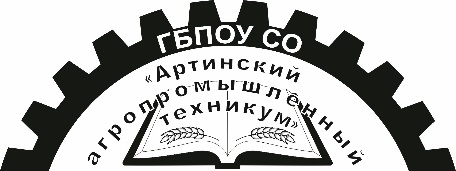 Государственное бюджетное профессиональное  образовательное  учреждениеСвердловской   области«Артинский агропромышленный техникум»          623340, Свердловская область, п. Арти, ул. Ленина, д. 258 Тел./факс (34391) 2-19-18, 2-18-68E-mail: arti-aat@mail.ru         ОКПО  03525476,  ОГРН  1026602056150,  ИНН/КПП  6636003907/661901001_____________________________________________________________________________           ПРОГРАММа  учебной дисциплины           ОП.06 « БЕЗОПАСНОСТЬ     ЖИЗНЕДЕЯТЕЛЬНОСТИ»                    08.01.07  «Мастер общестроительных работ»      Разработчик:преподаватель-организатор ОБЖ Петров Игорь Митрофанович                                                                       п. АРТИ,  2019 г. Программа учебной дисциплины    разработана на основе Федеральногогосударственного образовательного стандарта по профессиям среднего   профессионального образования (далее – СПО) 08.01.07 «Мастер  общестроительных работ»     Организация-разработчик: ГБПОУ  СО «Артинский агропромышленный                    техникум» Разработчик: Петров Игорь Митрофанович, преподаватель-организатор  дисциплины  ОБЖ, первая  квалификационная категория.      Рекомендована методическим советом ГБПОУ СО «Артинский  агропромышленный    техникум».      Протокол №     от «    »--------- 2019 г.Содержание1.Паспорт программы учебной дисциплины        62.Структура и содержание учебной дисциплины        103.Условия реализации учебной дисциплины        113.1. Информационное обеспечение обучения        124.Контроль и оценка результатов освоения учебной дисциплины        13              ПАСПОРТ  ПРОГРАММЫ УЧЕБНОЙ ДИСЦИПЛИНЫ«Безопасность жизнедеятельности» Область применения рабочей программы       Рабочая программа дисциплины «Безопасности жизнедеятельности» цикла ОГСЭ для специальности:  08.01.07   «Мастер  общестроительных работ», составлена на основе программы учебной дисциплины «Безопасность жизнедеятельности».Рабочая программа учебной дисциплины является частью  основной профессиональной образовательной программы в соответствии с ФГОС по профессии «Мастер  общестроительных работ»,  программа учебной дисциплины может быть использована в программах дополнительного профессионального образования.1.2. Место учебной дисциплины в структуре основной профессиональной образовательной программы: Профессиональный цикл. Цели и задачи учебной дисциплины – требования к результатам освоения учебной дисциплины:В результате освоения учебной дисциплины обучающийся должен уметь:- организовывать и проводить  мероприятия по защите работающих и населения от негативных воздействий чрезвычайных ситуаций;- предпринимать профилактические меры для снижения уровня опасностей различного вида и их последствий в профессиональной деятельности и быту;- использовать средства индивидуальной и коллективной защиты от оружия массового поражения;- применять первичные средства пожаротушения;- ориентироваться  в  перечне  военно-учетных специальностей и самостоятельно  определять среди них родственные полученной специальности;- применять профессиональные знания в ходе исполнения обязанностей военной службы на воинских должностях в соответствии с полученной специальностью;- владеть способами бесконфликтного общения и саморегуляции в повседневной деятельности и экстремальных условиях ;- оказывать первую помощь пострадавшим.В результате освоения учебной дисциплины обучающийся должен знать:-принципы обеспечения устойчивости объектов экономики, прогнозирования развития событий и оценки последствий при техногенных чрезвычайных ситуациях и стихийных явлениях, в том числе в условиях противодействия терроризму как серьезной угрозе национальной безопасности России;-основные виды потенциальных опасностей и их последствия в профессиональной деятельности и быту, принципы снижения вероятности их реализации;- основы военной службы и обороны государства;- задачи и основные мероприятия гражданской обороны; способы защиты населения от оружия массового поражения;- меры пожарной безопасности и правила безопасного поведения при пожарах;- организацию и порядок призыва граждан на военную службу и поступления на нее в добровольном порядке;- основные виды вооружения, военной техники и специального снаряжения, состоящих на вооружении (оснащении) воинских подразделений, в которых имеются военно-учетные специальности, родственные специальностям СПО;- область применения получаемых профессиональных знаний при исполнении обязанностей военной службы;- порядок и правила оказания первой помощи пострадавшим.1.4. Рекомендуемое количество часов на освоение программы учебной дисциплины:максимальной учебной нагрузки обучающегося  38  часа, в том числе:обязательной аудиторной учебной нагрузки обучающегося  36  часов;самостоятельной работы обучающегося  2  часа;практической работы обучающихся  16 часа.  СТРУКТУРА И ПРИМЕРНОЕ СОДЕРЖАНИЕ УЧЕБНОЙ ДИСЦИПЛИНЫ.2.2. ТЕМАТИЧЕСКИЙ ПЛАН И СОДЕРЖАНИЕ УЧЕБНОЙ ДИСЦИПЛИНЫ« безопасность жизнедеятельности»3.  УСЛОВИЯ РЕАЛИЗАЦИИ ПРОГРАММЫ УЧЕБНОЙ ДИСЦИПЛИНЫ3.1. ТРЕБОВАНИЯ К МИНИМАЛЬНОМУ МАТЕРИАЛЬНО-ТЕХНИЧЕСКОМУ ОБЕСПЕЧЕНИЮРеализация программы дисциплины требует   кабинета теоретического обучения по дисциплине «Безопасности жизнедеятельности»Оборудование учебного кабинета:- посадочные места по количеству обучающихся;- рабочее место преподавателя, оснащенное компьютером;- образцы средств индивидуальной защиты (по количеству обучающихся) - плакаты и таблицы, схемы по изучаемым темам.Технические средства обучения: проектор мультимедийный;экран настенный.4. Контроль и оценка результатов освоения учебной ДисциплиныОбразовательное учреждение, реализующее подготовку по учебной дисциплине, обеспечивает организацию и проведение завершающей  аттестации и текущего контроля демонстрируемых обучающимися знаний, умений и навыков. Текущий контроль проводится преподавателем в процессе проведения практических занятий, тестирования, а также выполнения обучающимися индивидуальных заданий. Формы и методы текущего контроля по учебной дисциплине самостоятельно разрабатываются образовательным учреждением и доводятся до сведения обучающихся в начале обучения. Для текущего контроля образовательными учреждениями создаются фонды оценочных средств (ФОС). ФОС включают в себя педагогические контрольно-измерительные материалы, предназначенные для определения соответствия (или несоответствия) индивидуальных образовательных достижений основным показателям результатов подготовки (таблица).5.2 Контроль и оценка результата освоения общих компетенцийРЕКОМЕНДУЕМАЯ ЛИТЕРАТУРАДля студентов Айзман Р. И., Омельченко И. В. Основы медицинских знаний: учеб. пособие для бакалавров. — М., 2013.Аксенова М., Кузнецов С., Евлахович и др. Огнестрельное оружие. — М., 2012.Косолапова Н. В., Прокопенко Н. А. Основы безопасности жизнедеятельности: учебник для сред. проф. образования. — М., 2015.Косолапова Н. В., Прокопенко Н. А. Основы безопасности жизнедеятельности: электронный учебник для сред. проф. образования. — М., 2015.Косолапова Н. В., Прокопенко Н. А., Побежимова Е. Л. Безопасность жизнедеятельности: учебник для учреждений сред. проф. образования. — М., 2014.Косолапова Н. В., Прокопенко Н. А., Побежимова Е. Л. Безопасность жизнедеятельности.Практикум: учеб. пособие для учреждений сред. проф. образования. — М., 2013.Косолапова Н. В., Прокопенко Н. А., Побежимова Е. Л. Безопасность жизнедеятельности: электронное учебное издание для обучающихся по профессиям в учреждениях сред. проф. образования. — М., 2014.Косолапова Н. В., Прокопенко Н. А., Побежимова Е. Л. Безопасность жизнедеятельности: электронное приложение к учебнику для учреждений сред. проф. образования. — М., 2014.Косолапова Н. В., Прокопенко Н. А., Побежимова Е. Л. Безопасность жизнедеятельности: электронный учебно-методический комплекс для учреждений сред. проф. образования. — М., 2014.Микрюков В.Ю. Безопасность жизнедеятельности: учебник для студентов сред. проф. образования. — М., 2014.Микрюков В.Ю. Основы военной службы: учебник для учащихся старших классов сред. образовательных учреждений и студентов сред. спец. учеб. заведений, а также преподавателей этого курса. — М., 2014.Микрюков В.Ю. Азбука патриота. Друзья и враги России. — М., 2013.Для преподавателейКонституция Российской Федерации (принята всенародным голосованием 12.12.1993) (с учетом поправок, внесенных федеральными конституционными законами РФ о поправках к Конституции РФ от 30.12.2008 № 6-ФКЗ, от 30.12.2008 № 7-ФКЗ) // СЗ РФ. — 2009. —№ 4. — Ст. 445.Федеральный закон от 29.12.2012 № 273-ФЗ (в ред. федеральных законов от 07.05.2013 № 99-ФЗ, от 07.06.2013 № 120-ФЗ, от 02.07.2013 № 170-ФЗ, от 23.07.2013 № 203-ФЗ, от 25.11.2013 № 317-ФЗ, от 03.02.2014 № 11-ФЗ, от 03.02.2014 № 15-ФЗ, от 05.05.2014 № 84-ФЗ, от 27.05.2014 № 135-ФЗ, от 04.06.2014 № 148-ФЗ, с изм., внесенными Федеральным законом от 04.06.2014 № 145-ФЗ) «Об образовании в Российской Федерации».Приказ Министерства образования и науки РФ от 17.05.2012 № 413 «Об утверждении федерального государственного образовательного стандарта среднего (полного) общего образования» (зарегистрирован в Минюсте РФ 07.06.2012 № 24480) Приказ Министерства образования и науки РФ от 29.12.2014 № 1645 «О внесении изменений в Приказ Министерства образования и науки Российской Федерации от 17.05.2012 № 413 “Об утверждении федерального государственного образовательного стандарта среднего (полного) общего образования”».Письмо Департамента государственной политики в сфере подготовки рабочих кадров и ДПО Минобрнауки России от 17.03.2015 № 06-259 «Рекомендации по организации получения среднего общего образования в пределах освоения образовательных программ среднегопрофессионального образования на базе основного общего образования с учетом требований федеральных государственных образовательных стандартов и получаемой профессии или специальности среднего профессионального образования».Гражданский кодекс РФ (Ч. 1) (утвержден Федеральным законом от 30.11.94 № 51-ФЗ (в ред. от 11.02.2013, с изм. и доп. от 01.03.2013) // СЗ РФ. — 1994. — № 32 (Ч. 1). — Ст. 3301.Гражданский кодекс РФ (Ч. 2) (утвержден Федеральным законом от 26.01.96 № 14-ФЗ) (в ред. от 14.06.2012) // СЗ РФ. — 1996. — № 5 (Ч. 2). — Ст. 410.Гражданский кодекс РФ (Ч. 3) (утвержден Федеральным законом от 26.11.01 № 146-ФЗ) (в ред. от 05.06.2012) // СЗ РФ. — 2001. — № 49. — Ст. 4552.Гражданский кодекс РФ (Ч. 4) (утвержден Федеральным законом от 18.12.06 № 230-ФЗ) (в ред. от 08.12.2011) // СЗ РФ. — 2006. — № 52 (Ч. 1). — Ст. 5496.Семейный кодекс Российской Федерации (утвержден Федеральным законом от 29.12.1995 № 223-ФЗ) (в ред. от 12.11.2012) // СЗ РФ. — 1996. — № 1. — Ст. 16.Уголовный кодекс Российской Федерации (утвержден Федеральным законом от 13.06.1996 № 63-ФЗ) (в ред. от 07.12.2011 ; с изм. и доп., вступающими в силу с 05.04.2013) // СЗ РФ. — 1996. — № 25. — Ст. 2954.Федеральный закон от 28.03.1998 № 53-ФЗ «О воинской обязанности и военной службе» (в ред. от 04.03.2013, с изм. от 21.03.1013) // СЗ РФ. — 1998. — № 13. — Ст. 1475.Федеральный закон от 21.12.1994 № 68-ФЗ «О защите населения и территорий от чрезвычайных ситуаций природного и техногенного характера» (в ред. от 11.02.2013) // СЗ РФ. 1994. — № 35. — Ст. 3648.Федеральный закон от 21.07.1997 № 116-ФЗ «О промышленной безопасности опасных производственных объектов» (в ред. от 04.03.2013) // СЗ РФ. — 1997. — № 30. — Ст. 3588.Федеральный закон от 25.07.2002 № 113-ФЗ «Об альтернативной гражданской службе» (в ред. от 30.11.2011) // СЗ РФ. — 2002. — № 30. — Ст. 3030.Федеральный закон от 31.05.1996 № 61-ФЗ «Об обороне» (в ред. от 05.04.2013) // СЗ РФ. — 1996. — № 23. — Ст. 2750.Федеральный закон от 10.01.2002 № 7-ФЗ «Об охране окружающей среды» (в ред. От 25.06.2012, с изм. от 05.03.2013) // СЗ РФ. — 2002. — № 2. — Ст. 133.Федеральный закон от 21.11.2011 № 323-ФЗ «Об основах охраны здоровья граждан в Российской Федерации» (в ред. от 25.06.2012) // СЗ РФ. — 2011. — N 48. — Ст. 6724.Указ Президента РФ от 05.02.2010 № 146 «О Военной доктрине Российской Федерации» // СЗ РФ. — 2010. — № 7. — Ст. 724.Постановление Правительства РФ от 30.12.2003 № 794 «О единой государственной системе предупреждения и ликвидации чрезвычайных ситуаций» (в ред. от 18.04.2012) // СЗ РФ. — 2004. — № 2. — Ст. 121.Приказ министра обороны РФ от 03.09.2011 № 1500 «О Правилах ношения военной формы одежды и знаков различия военнослужащих Вооруженных Сил Российской Федерации, ведомственных знаков отличия и иных геральдических знаков и особой церемониальной парадной военной формы одежды военнослужащих почетного караула Вооруженных Сил РоссийскойФедерации» (зарегистрирован в Минюсте РФ 25.10.2011 № 22124) // Бюллетень нормативных актов федеральных органов исполнительной власти. — 2011. — № 47.Приказ Министерства здравоохранения и социального развития РФ от 04.05.2012 № 477н«Об утверждении перечня состояний, при которых оказывается первая помощь, и перечня мероприятий по оказанию первой помощи» (в ред. от 07.11.2012) (зарегистрирован в Минюсте РФ 16.05.2012 № 24183) // Бюллетень нормативных актов федеральных органов исполни-тельной власти. — 2012.Приказ министра обороны Российской Федерации и Министерства образования и науки Российской Федерации от 24.02.2010 № 96/134 «Об утверждении Инструкции об организации обучения граждан Российской Федерации начальным знаниям в области обороны и их подготовки по основам военной службы в образовательных учреждениях среднего (полного) общего образования, образовательных учреждениях начального профессионального и среднего профессионального образования и учебных пунктах» (зарегистрировано Минюстом России 12.04.2010, регистрационный № 16866).Кобяков Ю. П. Физическая культура. Основы здорового образа жизни. — М., 2012.Косолапова Н. В., Прокопенко Н. А., Побежимова Е. Л. Безопасность жизнедеятельности: практикум: учеб. пособие для учреждений нач. проф. образования. — М., 2013.Митяев А. Книга будущих командиров. — М., 2010.Назарова Е. Н., Жилов Ю. Д. Основы медицинских знаний и здорового образа жизни: учебник для студ. высш. учеб. заведений. — М., 2013.Общевойсковые уставы Вооруженных Сил РФ (ред. 2013 г.) — Ростов н/Д, 2013.Справочники, энциклопедииИзотова М.А., Царева Т. Б. Полная энциклопедия орденов и медалей России. — М., 2008.Ионина Н. А. 100 великих наград. — М., 2009.Каменев А. И. Энциклопедия русского офицера. — М., 2008.Каторин Ю. Ф. Танки: иллюстрированная энциклопедия. — М., 2011.Лубченков Ю. Н. Русские полководцы. — М., 2009.Интернет-ресурсыwww. mchs. gov. ru (сайт МЧС РФ).www. mvd. ru (сайт МВД РФ).www. mil. ru (сайт Минобороны).www. fsb. ru (сайт ФСБ РФ).www. dic. academic. ru (Академик. Словари и энциклопедии).www. booksgid. com (Воокs Gid. Электронная библиотека).www. globalteka. ru/index. html (Глобалтека. Глобальная библиотека научных ресурсов).www. window. edu. ru (Единое окно доступа к образовательным ресурсам).www. iprbookshop. ru (Электронно-библиотечная система IPRbooks).www. school. edu. ru/default. asp (Российский образовательный портал. Доступность, качество, эффективность).www. ru/book (Электронная библиотечная система).www. pobediteli. ru (проект «ПОБЕДИТЕЛИ: Солдаты Великой войны»).www. monino. ru (Музей Военно-Воздушных Сил).www. simvolika. rsl. ru (Государственные символы России. История и реальность).www. militera. lib. ru (Военная литература).           РАССМОТРЕНО:           на педагогическом совете            ГБПОУ  СО «ААТ»           Протокол № ____            От «___» _________20 ___ г.  УТВЕРЖДАЮ:       Директор ГБПОУ  СО  «ААТ»              ___________/ В. И .Овчинников/             «____»____________20___ г. Вид учебной работыОбъем часовМаксимальная учебная нагрузка (всего)38Обязательная аудиторная учебная нагрузка (всего)36Самостоятельная работа обучающегося (всего)в том числе:практическая работа 16реферативная работаработа с информационными источникамиподготовка презентационных материаловвнеаудиторная самостоятельная работа2домашняя контрольная работаИтоговая аттестация в форме дифференцированного зачета               2Наименование разделов и темСодержание учебного материала, лабораторные и практические работы обучающихсяСодержание учебного материала, лабораторные и практические работы обучающихсяСодержание учебного материала, лабораторные и практические работы обучающихсяСодержание учебного материала, лабораторные и практические работы обучающихсяКол-во час теор/ прак.Уровень освоения12222          3  4ВведениеОсновы безопасности жизнедеятельности. Цели и задачи изучения дисциплины. Основные понятия и определения.Основы безопасности жизнедеятельности. Цели и задачи изучения дисциплины. Основные понятия и определения.Основы безопасности жизнедеятельности. Цели и задачи изучения дисциплины. Основные понятия и определения.Основы безопасности жизнедеятельности. Цели и задачи изучения дисциплины. Основные понятия и определения.          11Модуль 1Основы безопасности личности, общества и государстваОсновы безопасности личности, общества и государстваОсновы безопасности личности, общества и государстваОсновы безопасности личности, общества и государства       18Раздел 1.Основы комплексной безопасностиОсновы комплексной безопасностиОсновы комплексной безопасностиОсновы комплексной безопасностиТема 1.1.Обеспечение личной безопасности в повседневной жизниСодержание учебного материалаСодержание учебного материалаСодержание учебного материалаСодержание учебного материала6Тема 1.1.Обеспечение личной безопасности в повседневной жизни1.Автономное пребывание человека в природной среде. Автономное пребывание человека в природе. Добровольная и вынужденная автономия. Причины, приводящие человека к автономному существованию в природе. Способы подготовки человека к автономному существованию в природной среде.1.Автономное пребывание человека в природной среде. Автономное пребывание человека в природе. Добровольная и вынужденная автономия. Причины, приводящие человека к автономному существованию в природе. Способы подготовки человека к автономному существованию в природной среде.1.Автономное пребывание человека в природной среде. Автономное пребывание человека в природе. Добровольная и вынужденная автономия. Причины, приводящие человека к автономному существованию в природе. Способы подготовки человека к автономному существованию в природной среде.1.Автономное пребывание человека в природной среде. Автономное пребывание человека в природе. Добровольная и вынужденная автономия. Причины, приводящие человека к автономному существованию в природе. Способы подготовки человека к автономному существованию в природной среде.12Тема 1.1.Обеспечение личной безопасности в повседневной жизни2.Пожарная безопасность. Пожары в жилых и общественных зданиях, их возможные по-следствия. Основные причины возникновения пожаров в жилых и общественных зданиях. Влияние «человеческого фактора» на причины возникновения пожаров. Права и обязанности граждан в области пожарной безопасности.2.Пожарная безопасность. Пожары в жилых и общественных зданиях, их возможные по-следствия. Основные причины возникновения пожаров в жилых и общественных зданиях. Влияние «человеческого фактора» на причины возникновения пожаров. Права и обязанности граждан в области пожарной безопасности.2.Пожарная безопасность. Пожары в жилых и общественных зданиях, их возможные по-следствия. Основные причины возникновения пожаров в жилых и общественных зданиях. Влияние «человеческого фактора» на причины возникновения пожаров. Права и обязанности граждан в области пожарной безопасности.2.Пожарная безопасность. Пожары в жилых и общественных зданиях, их возможные по-следствия. Основные причины возникновения пожаров в жилых и общественных зданиях. Влияние «человеческого фактора» на причины возникновения пожаров. Права и обязанности граждан в области пожарной безопасности.23Тема 1.1.Обеспечение личной безопасности в повседневной жизни3.Правила личной безопасности при пожаре. Профилактика пожаров в повседневной жизни. Соблюдение мер пожарной безопасности в быту. Правила безопасного поведения при пожаре в жилом или общественном здании.3.Правила личной безопасности при пожаре. Профилактика пожаров в повседневной жизни. Соблюдение мер пожарной безопасности в быту. Правила безопасного поведения при пожаре в жилом или общественном здании.3.Правила личной безопасности при пожаре. Профилактика пожаров в повседневной жизни. Соблюдение мер пожарной безопасности в быту. Правила безопасного поведения при пожаре в жилом или общественном здании.3.Правила личной безопасности при пожаре. Профилактика пожаров в повседневной жизни. Соблюдение мер пожарной безопасности в быту. Правила безопасного поведения при пожаре в жилом или общественном здании.12Тема 1.1.Обеспечение личной безопасности в повседневной жизни4.Обеспечение личной безопасности на дорогах. Основные причины дорожно-транспортного травматизма. Роль «человеческого фактора» в возникновении ДТП. Правила безопасного поведения на дорогах пешеходов и пассажиров. Общие обязанности водителя. Уровень культуры водителя и безопасность на дорогах.4.Обеспечение личной безопасности на дорогах. Основные причины дорожно-транспортного травматизма. Роль «человеческого фактора» в возникновении ДТП. Правила безопасного поведения на дорогах пешеходов и пассажиров. Общие обязанности водителя. Уровень культуры водителя и безопасность на дорогах.4.Обеспечение личной безопасности на дорогах. Основные причины дорожно-транспортного травматизма. Роль «человеческого фактора» в возникновении ДТП. Правила безопасного поведения на дорогах пешеходов и пассажиров. Общие обязанности водителя. Уровень культуры водителя и безопасность на дорогах.4.Обеспечение личной безопасности на дорогах. Основные причины дорожно-транспортного травматизма. Роль «человеческого фактора» в возникновении ДТП. Правила безопасного поведения на дорогах пешеходов и пассажиров. Общие обязанности водителя. Уровень культуры водителя и безопасность на дорогах.12Тема 1.1.Обеспечение личной безопасности в повседневной жизни5.Обеспечение личной безопасности в криминогенных ситуациях. Наиболее вероятные ситуации криминогенного характера на улице, в транспорте, в общественном месте, в подъезде дома, в лифте. Правила безопасного поведения в местах с повышенной криминогенной опасностью.5.Обеспечение личной безопасности в криминогенных ситуациях. Наиболее вероятные ситуации криминогенного характера на улице, в транспорте, в общественном месте, в подъезде дома, в лифте. Правила безопасного поведения в местах с повышенной криминогенной опасностью.5.Обеспечение личной безопасности в криминогенных ситуациях. Наиболее вероятные ситуации криминогенного характера на улице, в транспорте, в общественном месте, в подъезде дома, в лифте. Правила безопасного поведения в местах с повышенной криминогенной опасностью.5.Обеспечение личной безопасности в криминогенных ситуациях. Наиболее вероятные ситуации криминогенного характера на улице, в транспорте, в общественном месте, в подъезде дома, в лифте. Правила безопасного поведения в местах с повышенной криминогенной опасностью.12Тема 1.1.Обеспечение личной безопасности в повседневной жизни Практическая работа №1:  Практическая работа №1:  Практическая работа №1:  Практическая работа №1: 4Тема 1.1.Обеспечение личной безопасности в повседневной жизниПодготовка к автономному пребыванию в природной среде. Ориентирование на местности. Способы определения сторон горизонта. Определение своего местонахождения и направления движения на местности. Подготовка к выходу на природу. Порядок движения по маршруту. Определение места для бивака и организация бивачных работ. Разведение костра, приготовление пищи на костре, меры пожарной безопасности.Подготовка к автономному пребыванию в природной среде. Ориентирование на местности. Способы определения сторон горизонта. Определение своего местонахождения и направления движения на местности. Подготовка к выходу на природу. Порядок движения по маршруту. Определение места для бивака и организация бивачных работ. Разведение костра, приготовление пищи на костре, меры пожарной безопасности.Подготовка к автономному пребыванию в природной среде. Ориентирование на местности. Способы определения сторон горизонта. Определение своего местонахождения и направления движения на местности. Подготовка к выходу на природу. Порядок движения по маршруту. Определение места для бивака и организация бивачных работ. Разведение костра, приготовление пищи на костре, меры пожарной безопасности.Подготовка к автономному пребыванию в природной среде. Ориентирование на местности. Способы определения сторон горизонта. Определение своего местонахождения и направления движения на местности. Подготовка к выходу на природу. Порядок движения по маршруту. Определение места для бивака и организация бивачных работ. Разведение костра, приготовление пищи на костре, меры пожарной безопасности.        42Тема 1.2.Личная безопасность в условиях чрезвычайных ситуацийСодержание учебного материалаСодержание учебного материалаСодержание учебного материалаСодержание учебного материала       42Тема 1.2.Личная безопасность в условиях чрезвычайных ситуаций1.1.Чрезвычайные ситуации природного характера. Чрезвычайные ситуации природного характера, причины их возникновения и возможные последствия. Чрезвычайные ситуации природного характера. Чрезвычайные ситуации природного характера, причины их возникновения и возможные последствия. 22Тема 1.2.Личная безопасность в условиях чрезвычайных ситуаций2.2.Чрезвычайные ситуации техногенного характераЧрезвычайные ситуации техногенного характера, причины их возникновения и возможные последствия. Чрезвычайные ситуации техногенного характераЧрезвычайные ситуации техногенного характера, причины их возникновения и возможные последствия. 2        2Тема 1.2.Личная безопасность в условиях чрезвычайных ситуацийПрактическая работа №2:Рекомендации населению по правилам безопасного поведения в условиях чрезвычайных ситуаций природного характера: геологического, метеорологического, гидрологического и биологического происхождения.Рекомендации населению по безопасному поведению в случае возникновения аварии на радиационно опасном, на химически опасном, на взрывопожароопасном, на гидротехническом объектах.Практическая работа №2:Рекомендации населению по правилам безопасного поведения в условиях чрезвычайных ситуаций природного характера: геологического, метеорологического, гидрологического и биологического происхождения.Рекомендации населению по безопасному поведению в случае возникновения аварии на радиационно опасном, на химически опасном, на взрывопожароопасном, на гидротехническом объектах.Практическая работа №2:Рекомендации населению по правилам безопасного поведения в условиях чрезвычайных ситуаций природного характера: геологического, метеорологического, гидрологического и биологического происхождения.Рекомендации населению по безопасному поведению в случае возникновения аварии на радиационно опасном, на химически опасном, на взрывопожароопасном, на гидротехническом объектах.Практическая работа №2:Рекомендации населению по правилам безопасного поведения в условиях чрезвычайных ситуаций природного характера: геологического, метеорологического, гидрологического и биологического происхождения.Рекомендации населению по безопасному поведению в случае возникновения аварии на радиационно опасном, на химически опасном, на взрывопожароопасном, на гидротехническом объектах.43Тема 1.3.Современный комплекс проблем безопасности социального характераСодержание учебного материалаСодержание учебного материалаСодержание учебного материалаСодержание учебного материала2     2Тема 1.3.Современный комплекс проблем безопасности социального характера1.1.Международный терроризм — угроза национальной безопасности России. Терроризм — общие понятия и определения. Характеристика современной террористической деятельности в России. Международный терроризм как социальное явление.Международный терроризм — угроза национальной безопасности России. Терроризм — общие понятия и определения. Характеристика современной террористической деятельности в России. Международный терроризм как социальное явление.2     2Тема 1.3.Современный комплекс проблем безопасности социального характера22Виды террористических актов, их цели и способы осуществления. Основные виды терроризма по средствам, используемым при осуществлении террористических актов, а также в зависимости от того, против кого направлен террор и какие перед ним поставлены цели. Основные черты, которые характеризуют современный терроризм.Виды террористических актов, их цели и способы осуществления. Основные виды терроризма по средствам, используемым при осуществлении террористических актов, а также в зависимости от того, против кого направлен террор и какие перед ним поставлены цели. Основные черты, которые характеризуют современный терроризм.2     2Тема 1.3.Современный комплекс проблем безопасности социального характера Практическая работа №3:Правила личной безопасности при угрозе террористического акта. Наиболее опасные террористические акты. Правила поведения при возможной опасности взрыва. Обеспечение личной безопасности в случае захвата в заложники. Обеспечение безопасности при перестрелке. Практическая работа №3:Правила личной безопасности при угрозе террористического акта. Наиболее опасные террористические акты. Правила поведения при возможной опасности взрыва. Обеспечение личной безопасности в случае захвата в заложники. Обеспечение безопасности при перестрелке. Практическая работа №3:Правила личной безопасности при угрозе террористического акта. Наиболее опасные террористические акты. Правила поведения при возможной опасности взрыва. Обеспечение личной безопасности в случае захвата в заложники. Обеспечение безопасности при перестрелке. Практическая работа №3:Правила личной безопасности при угрозе террористического акта. Наиболее опасные террористические акты. Правила поведения при возможной опасности взрыва. Обеспечение личной безопасности в случае захвата в заложники. Обеспечение безопасности при перестрелке.22Раздел 2. Защита населения Российской Федерации от чрезвычайных ситуацийЗащита населения Российской Федерации от чрезвычайных ситуацийЗащита населения Российской Федерации от чрезвычайных ситуацийЗащита населения Российской Федерации от чрезвычайных ситуацийТема 2.1.Нормативно-правовая база Российской Федерации по обеспечениюбезопасности личности, общества и государстваСодержание учебного материалаСодержание учебного материалаСодержание учебного материалаСодержание учебного материала6     1Тема 2.1.Нормативно-правовая база Российской Федерации по обеспечениюбезопасности личности, общества и государства1.1.Законы и другие нормативно-правовые акты Российской Федерации по обеспечению безопасности. Положения Конституции Российской Федерации, основные законы Российской Федерации, положения которых направлены на обеспечение безопасности граждан (Федеральные законы «О защите населения и территорий от чрезвычайных ситуаций природного и техногенного характера», «О безопасности», «О пожарной безопасности», «О гражданской обороне», «О противодействии терроризму» и др.). Краткое содержание основных положений законов, права и обязанности граждан.Законы и другие нормативно-правовые акты Российской Федерации по обеспечению безопасности. Положения Конституции Российской Федерации, основные законы Российской Федерации, положения которых направлены на обеспечение безопасности граждан (Федеральные законы «О защите населения и территорий от чрезвычайных ситуаций природного и техногенного характера», «О безопасности», «О пожарной безопасности», «О гражданской обороне», «О противодействии терроризму» и др.). Краткое содержание основных положений законов, права и обязанности граждан. 4     1Тема 2.1.Нормативно-правовая база Российской Федерации по обеспечениюбезопасности личности, общества и государства2Единая государственная система предупреждения и ликвидации чрезвычайных ситуаций (РСЧС). Единая государственная система предупреждения и ликвидациичрезвычайных ситуаций, ее предназначение, структура и основные задачи.Единая государственная система предупреждения и ликвидации чрезвычайных ситуаций (РСЧС). Единая государственная система предупреждения и ликвидациичрезвычайных ситуаций, ее предназначение, структура и основные задачи.Единая государственная система предупреждения и ликвидации чрезвычайных ситуаций (РСЧС). Единая государственная система предупреждения и ликвидациичрезвычайных ситуаций, ее предназначение, структура и основные задачи.        22Тема 2.1.Нормативно-правовая база Российской Федерации по обеспечениюбезопасности личности, общества и государства3Правила самообороны, меры и способы защиты от криминала, в условиях быта, повседневной жизни, город, село.Правила самообороны, меры и способы защиты от криминала, в условиях быта, повседневной жизни, город, село.Правила самообороны, меры и способы защиты от криминала, в условиях быта, повседневной жизни, город, село.        22Тема 2.1.Нормативно-правовая база Российской Федерации по обеспечениюбезопасности личности, общества и государстваСамостоятельная работа:Самостоятельная работа:Самостоятельная работа:Самостоятельная работа:Тема 2.1.Нормативно-правовая база Российской Федерации по обеспечениюбезопасности личности, общества и государстваЗнакомство с нормативно-правовыми документами, отработка способов самозащиты и обороны.Знакомство с нормативно-правовыми документами, отработка способов самозащиты и обороны.Знакомство с нормативно-правовыми документами, отработка способов самозащиты и обороны.Знакомство с нормативно-правовыми документами, отработка способов самозащиты и обороны.23МОДУЛЬ 2Основы медицинских знаний и здорового образа жизниОсновы медицинских знаний и здорового образа жизниОсновы медицинских знаний и здорового образа жизниОсновы медицинских знаний и здорового образа жизни12Раздел 3.Основы здорового образа жизниОсновы здорового образа жизниОсновы здорового образа жизниОсновы здорового образа жизниТема 3.1.Здоровый образ жизни и его составляющиеСодержание учебного материалаСодержание учебного материалаСодержание учебного материалаСодержание учебного материала4Тема 3.1.Здоровый образ жизни и его составляющие1.1.1.Здоровый образ жизни — индивидуальная система поведения человека. Общие понятия о здоровье. Здоровый образ жизни – основа укрепления и сохранения личного здоровья. Общие понятия о режиме жизнедеятельности, и его значение для здоровья человека. Пути обеспечения высокого уровня работоспособности. Основные элементы жизнедеятельности человека (умственная и физическая нагрузка, активный отдых, сон, питание и др.), рациональное сочетание элементов жизнедеятельности, обеспечивающих высокий уровень жизни. Значение правильного режима труда и отдыха для гармоничного развития человека, его физических и духовных качеств.42Тема 3.1.Здоровый образ жизни и его составляющие2.2.2.Вредные привычки, их влияние на здоровье. Профилактика вредных привычек.Алкоголь и его влияние на здоровье человека, социальные последствия употребления алкоголя, снижение умственной и физической работоспособности.Курение и его влияние на состояние здоровья. Табачный дым и его составные части. Влияние курения на нервную систему, сердечно-сосудистую систему. Пассивное курение и его влияние на здоровье.Наркотики. Наркомания и токсикомания, общие понятия и определения. Социальные последствия пристрастия к наркотикам. Профилактика наркомании.42Тема 3.1.Здоровый образ жизни и его составляющиеПрактическая работа №4:Исследование своего уровня работоспособности. Планирование и разработка путей обеспечения высокого уровня работоспособности.Разработка пропаганды здорового образа жизни.Практическая работа №4:Исследование своего уровня работоспособности. Планирование и разработка путей обеспечения высокого уровня работоспособности.Разработка пропаганды здорового образа жизни.Практическая работа №4:Исследование своего уровня работоспособности. Планирование и разработка путей обеспечения высокого уровня работоспособности.Разработка пропаганды здорового образа жизни.Практическая работа №4:Исследование своего уровня работоспособности. Планирование и разработка путей обеспечения высокого уровня работоспособности.Разработка пропаганды здорового образа жизни.42Тема 3.2.Профилактика инфекционных заболеванийСодержание учебного материалаСодержание учебного материалаСодержание учебного материалаСодержание учебного материала2Тема 3.2.Профилактика инфекционных заболеваний1.1.1.Инфекционные заболевания, причины их возникновения, механизм передачи инфекций. Классификация инфекционных заболеваний. Понятие об иммунитете, экстренной и специфической профилактике. Наиболее характерные инфекционные заболевания, механизм передачи инфекции. Профилактика наиболее часто встречающихся инфекционных заболеваний. 32Раздел 4.Основы медицинских знаний и оказание первой медицинской помощиОсновы медицинских знаний и оказание первой медицинской помощиОсновы медицинских знаний и оказание первой медицинской помощиОсновы медицинских знаний и оказание первой медицинской помощиТема 4.1.Первая медицинская помощь при неотложных состоянияхСодержание учебного материалаСодержание учебного материалаСодержание учебного материалаСодержание учебного материала6Тема 4.1.Первая медицинская помощь при неотложных состояниях1.Основные правила оказания первой медицинской помощи. Наиболее целесообразная последовательность оказания первой медицинской помощи.1.Основные правила оказания первой медицинской помощи. Наиболее целесообразная последовательность оказания первой медицинской помощи.1.Основные правила оказания первой медицинской помощи. Наиболее целесообразная последовательность оказания первой медицинской помощи.1.Основные правила оказания первой медицинской помощи. Наиболее целесообразная последовательность оказания первой медицинской помощи.1Тема 4.1.Первая медицинская помощь при неотложных состояниях2.Первая медицинская помощь при ранениях. Понятие о ране, разновидности ран. Последовательность оказания первой медицинской помощи при ранении. Понятие об асептике и антисептике. Правила остановки артериального кровотечения. Признаки артериального кровотечения, методы временной остановки кровотечения. Правила наложения давящей повязки, правила наложения жгута.2.Первая медицинская помощь при ранениях. Понятие о ране, разновидности ран. Последовательность оказания первой медицинской помощи при ранении. Понятие об асептике и антисептике. Правила остановки артериального кровотечения. Признаки артериального кровотечения, методы временной остановки кровотечения. Правила наложения давящей повязки, правила наложения жгута.2.Первая медицинская помощь при ранениях. Понятие о ране, разновидности ран. Последовательность оказания первой медицинской помощи при ранении. Понятие об асептике и антисептике. Правила остановки артериального кровотечения. Признаки артериального кровотечения, методы временной остановки кровотечения. Правила наложения давящей повязки, правила наложения жгута.2.Первая медицинская помощь при ранениях. Понятие о ране, разновидности ран. Последовательность оказания первой медицинской помощи при ранении. Понятие об асептике и антисептике. Правила остановки артериального кровотечения. Признаки артериального кровотечения, методы временной остановки кровотечения. Правила наложения давящей повязки, правила наложения жгута.1Тема 4.1.Первая медицинская помощь при неотложных состояниях3.Первая медицинская помощь при травмах опорно-двигательного аппарата. Основные виды травм опорно-двигательного аппарата и причины их возникновения. Профилактика травм опорно-двигательного аппарата. Основные правила в оказании первой медицинской помощи при травмах опорно-двигательного аппарата.3.Первая медицинская помощь при травмах опорно-двигательного аппарата. Основные виды травм опорно-двигательного аппарата и причины их возникновения. Профилактика травм опорно-двигательного аппарата. Основные правила в оказании первой медицинской помощи при травмах опорно-двигательного аппарата.3.Первая медицинская помощь при травмах опорно-двигательного аппарата. Основные виды травм опорно-двигательного аппарата и причины их возникновения. Профилактика травм опорно-двигательного аппарата. Основные правила в оказании первой медицинской помощи при травмах опорно-двигательного аппарата.3.Первая медицинская помощь при травмах опорно-двигательного аппарата. Основные виды травм опорно-двигательного аппарата и причины их возникновения. Профилактика травм опорно-двигательного аппарата. Основные правила в оказании первой медицинской помощи при травмах опорно-двигательного аппарата.1Тема 4.1.Первая медицинская помощь при неотложных состояниях4.Первая медицинская помощь при черепно-мозговой травме, травме груди, травме живота. Черепно-мозговые травмы, основные причины их возникновения и возможные последствия. Первая медицинская помощь. Травма груди, причины ее возникновения, возможные последствия, первая медицинская помощь. Травма живота, причины ее возникновения, возможные последствия, первая медицинская помощь4.Первая медицинская помощь при черепно-мозговой травме, травме груди, травме живота. Черепно-мозговые травмы, основные причины их возникновения и возможные последствия. Первая медицинская помощь. Травма груди, причины ее возникновения, возможные последствия, первая медицинская помощь. Травма живота, причины ее возникновения, возможные последствия, первая медицинская помощь4.Первая медицинская помощь при черепно-мозговой травме, травме груди, травме живота. Черепно-мозговые травмы, основные причины их возникновения и возможные последствия. Первая медицинская помощь. Травма груди, причины ее возникновения, возможные последствия, первая медицинская помощь. Травма живота, причины ее возникновения, возможные последствия, первая медицинская помощь4.Первая медицинская помощь при черепно-мозговой травме, травме груди, травме живота. Черепно-мозговые травмы, основные причины их возникновения и возможные последствия. Первая медицинская помощь. Травма груди, причины ее возникновения, возможные последствия, первая медицинская помощь. Травма живота, причины ее возникновения, возможные последствия, первая медицинская помощь1Тема 4.1.Первая медицинская помощь при неотложных состояниях5.Первая медицинская помощь при травмах в области таза, при повреждении позвоночника, спины. Травмы тазовой области, причины их возникновения, возможныепоследствия, первая медицинская помощь. Травма позвоночника, спины, основные виды травм позвоночника, спины, их возможные последствия. Правила оказания первой медицинской помощи.5.Первая медицинская помощь при травмах в области таза, при повреждении позвоночника, спины. Травмы тазовой области, причины их возникновения, возможныепоследствия, первая медицинская помощь. Травма позвоночника, спины, основные виды травм позвоночника, спины, их возможные последствия. Правила оказания первой медицинской помощи.5.Первая медицинская помощь при травмах в области таза, при повреждении позвоночника, спины. Травмы тазовой области, причины их возникновения, возможныепоследствия, первая медицинская помощь. Травма позвоночника, спины, основные виды травм позвоночника, спины, их возможные последствия. Правила оказания первой медицинской помощи.5.Первая медицинская помощь при травмах в области таза, при повреждении позвоночника, спины. Травмы тазовой области, причины их возникновения, возможныепоследствия, первая медицинская помощь. Травма позвоночника, спины, основные виды травм позвоночника, спины, их возможные последствия. Правила оказания первой медицинской помощи.1Тема 4.1.Первая медицинская помощь при неотложных состояниях6.Первая медицинская помощь при остановке сердца. Реанимация. Правила проведения сердечно-легочной реанимации. Непрямой массаж сердца. Искусственная вентиляция легких способом «изо рта в рот» или «изо рта в нос». Сочетание проведения непрямогомассажа сердца и искусственной вентиляции легких.Первая медицинская помощь при острой сердечной недостаточности и инсульте.Сердечная недостаточность и причины ее возникновения. Общие правила при оказании первой медицинской помощи. Инсульт, основные причины его возникновения, признаки возникновения. Первая медицинская помощь при инсульте.6.Первая медицинская помощь при остановке сердца. Реанимация. Правила проведения сердечно-легочной реанимации. Непрямой массаж сердца. Искусственная вентиляция легких способом «изо рта в рот» или «изо рта в нос». Сочетание проведения непрямогомассажа сердца и искусственной вентиляции легких.Первая медицинская помощь при острой сердечной недостаточности и инсульте.Сердечная недостаточность и причины ее возникновения. Общие правила при оказании первой медицинской помощи. Инсульт, основные причины его возникновения, признаки возникновения. Первая медицинская помощь при инсульте.6.Первая медицинская помощь при остановке сердца. Реанимация. Правила проведения сердечно-легочной реанимации. Непрямой массаж сердца. Искусственная вентиляция легких способом «изо рта в рот» или «изо рта в нос». Сочетание проведения непрямогомассажа сердца и искусственной вентиляции легких.Первая медицинская помощь при острой сердечной недостаточности и инсульте.Сердечная недостаточность и причины ее возникновения. Общие правила при оказании первой медицинской помощи. Инсульт, основные причины его возникновения, признаки возникновения. Первая медицинская помощь при инсульте.6.Первая медицинская помощь при остановке сердца. Реанимация. Правила проведения сердечно-легочной реанимации. Непрямой массаж сердца. Искусственная вентиляция легких способом «изо рта в рот» или «изо рта в нос». Сочетание проведения непрямогомассажа сердца и искусственной вентиляции легких.Первая медицинская помощь при острой сердечной недостаточности и инсульте.Сердечная недостаточность и причины ее возникновения. Общие правила при оказании первой медицинской помощи. Инсульт, основные причины его возникновения, признаки возникновения. Первая медицинская помощь при инсульте.1Тема 4.1.Первая медицинская помощь при неотложных состоянияхПрактическая работа №5:Практическая работа №5:Практическая работа №5:Практическая работа №5:23Тема 4.1.Первая медицинская помощь при неотложных состоянияхОказание первой медицинской помощи при неотложных состоянияхОказание первой медицинской помощи при неотложных состоянияхОказание первой медицинской помощи при неотложных состоянияхОказание первой медицинской помощи при неотложных состояниях23Тема 4.1.Первая медицинская помощь при неотложных состоянияхПромежуточная аттестация в форме дифференцированного зачётаПромежуточная аттестация в форме дифференцированного зачётаПромежуточная аттестация в форме дифференцированного зачётаПромежуточная аттестация в форме дифференцированного зачёта2Тема 4.1.Первая медицинская помощь при неотложных состоянияхОбъем образовательной нагрузки во взаимодействии с преподавателем, часОбъем образовательной нагрузки во взаимодействии с преподавателем, часОбъем образовательной нагрузки во взаимодействии с преподавателем, часОбъем образовательной нагрузки во взаимодействии с преподавателем, час36Тема 4.1.Первая медицинская помощь при неотложных состояниях Самостоятельная работа обучающихся, час Самостоятельная работа обучающихся, час Самостоятельная работа обучающихся, час Самостоятельная работа обучающихся, час2Тема 4.1.Первая медицинская помощь при неотложных состоянияхПрактические занятия, часПрактические занятия, часПрактические занятия, часПрактические занятия, час16Тема 4.1.Первая медицинская помощь при неотложных состоянияхОбщее количество часовОбщее количество часовОбщее количество часовОбщее количество часов38Тема 4.1.Первая медицинская помощь при неотложных состоянияхХарактеристики уровня освоения учебного материала используются следующие обозначения:1. – ознакомительный (узнавание ранее изученных объектов, свойств); 2. – репродуктивный (выполнение деятельности по образцу, инструкции или под руководством)3. – продуктивный (планирование и самостоятельное выполнение деятельности, решение проблемных задач)Характеристики уровня освоения учебного материала используются следующие обозначения:1. – ознакомительный (узнавание ранее изученных объектов, свойств); 2. – репродуктивный (выполнение деятельности по образцу, инструкции или под руководством)3. – продуктивный (планирование и самостоятельное выполнение деятельности, решение проблемных задач)Характеристики уровня освоения учебного материала используются следующие обозначения:1. – ознакомительный (узнавание ранее изученных объектов, свойств); 2. – репродуктивный (выполнение деятельности по образцу, инструкции или под руководством)3. – продуктивный (планирование и самостоятельное выполнение деятельности, решение проблемных задач)Характеристики уровня освоения учебного материала используются следующие обозначения:1. – ознакомительный (узнавание ранее изученных объектов, свойств); 2. – репродуктивный (выполнение деятельности по образцу, инструкции или под руководством)3. – продуктивный (планирование и самостоятельное выполнение деятельности, решение проблемных задач)Модуль(раздел, тема) учебной дисциплиныРезультаты(освоенные умения, усвоенные знания)Основные показатели результатов подготовкиФормы и методы контроляМодуль  1.Основы безопасности личности, общества и государства.Умеет:предвидеть возникновение наиболее часто встречающихся опасных ситуаций по их характерным признакам, принимать решение и действовать, обеспечивая личную безопасность;грамотно действовать при возникновении угрозы чрезвычайной ситуации и во время чрезвычайной ситуации.Знает:основные правила безопасного поведения в повседневной жизни и в условиях чрезвычайной ситуации, правила личной безопасности при угрозе террористического акта;организацию защиты населения в Российской Федерации от чрезвычайных ситуаций природного и техногенного характера организационные основы борьбы с терроризмом;Выполнение задания по алгоритму; анализ предложенных ситуаций; принятие нужного решения в предложенной ситуации;применение полученных знаний для решения конкретных ситуацийТекущий контроль – выполнение практических заданий, заданий в форме тестирования, подготовка докладов и сообщенийМодуль 2Основы медицинских знаний и здорового образа жизниУмеет:оказывать первую медицинскую помощь при неотложных состояниях.Знает: основные принципы здорового образа жизни;правила оказания первой медицинской помощи;              Выполнение задания по алгоритму;принятие нужного решения в предложенной ситуации;применение полученных знаний для решения конкретных ситуацийТекущий контроль – выполнение практических заданий, заданий в форме тестирования,Формулировка компетенцииОсновные показатели оценки результатаФормы и методы контроля и оценки Уровень сформированности2-репрод.3-продукт.ОК 1. Понимать сущность и социальную значимость своей будущей профессии, проявлять к ней устойчивый интерес.- демонстрирует интерес к будущей профессии.Экспертное наблюдение и оценка на практических и лабораторных занятиях 3ОК 2. Организовывать собственную деятельность, исходя из цели и способов ее достижения, определенных руководителем.организовывает собственную учебную деятельность:- регулярно выполняет домашнюю работу;- умеет пользоваться справочной и дополнительной литературой, таблицами, схемами;- имеет в наличии учебные принадлежности, умеет ими пользовыатьсяЭкспертное наблюдение и оценка на практических и лабораторных занятияхОК 3. Анализировать рабочую ситуацию, осуществлять текущий и итоговый контроль, оценку и коррекцию собственной деятельности, нести ответственность за результаты своей работы.- адекватно оценивает результаты своей работы;- демонстрирует результаты самостоятельной работыЭкспертное наблюдение и оценка на практических и лабораторных занятиях2ОК 4. Осуществлять поиск информации, необходимой для эффективного выполнения профессиональных задач.- демонстрирует способность находить и использовать нужную информацию для эффективного выполнения учебных задач;- обобщает и систематизирует полученную информацию.Наблюдение и оценка индивидуальной работы учащихся.Сообщения, доклады, рефераты.2ОК 5. Использовать информационно-коммуникационные технологии в профессиональной деятельности.- демонстрирует умение использовать информационно-коммуникационные технологии в учебной деятельностиДоклады и практические работы с использованием мультимедийной презентацией3ОК 6. Работать в команде, эффективно общаться с коллегами, руководством, клиентами.- Эффективно общается с одногруппниками, преподавателем.- демонстрирует опыт самостоятельной и коллективной деятельности, включения своих результатов в результаты работы группы, соотнесение своего мнения с мнением других участников учебного коллектива и мнением авторитетных источников.Работа в парах, группах.3ОК 7. Организовывать собственную деятельность с соблюдением требований охраны труда и экологической безопасности.Соблюдает требования безопасности при организации собственной деятельности2-3ОК 8. Исполнять воинскую обязанность, в том числе с применением полученных профессиональных знаний (для юношей).Демонстрирует устойчивый интерес к исполнению воинской обязанности2Процент результативности (правильных ответов)Качественная оценка индивидуальных образовательных достиженийКачественная оценка индивидуальных образовательных достиженийПроцент результативности (правильных ответов)балл (отметка)вербальный аналог90 ÷ 1005отлично80 ÷ 894хорошо70 ÷ 793удовлетворительноменее 702не удовлетворительно